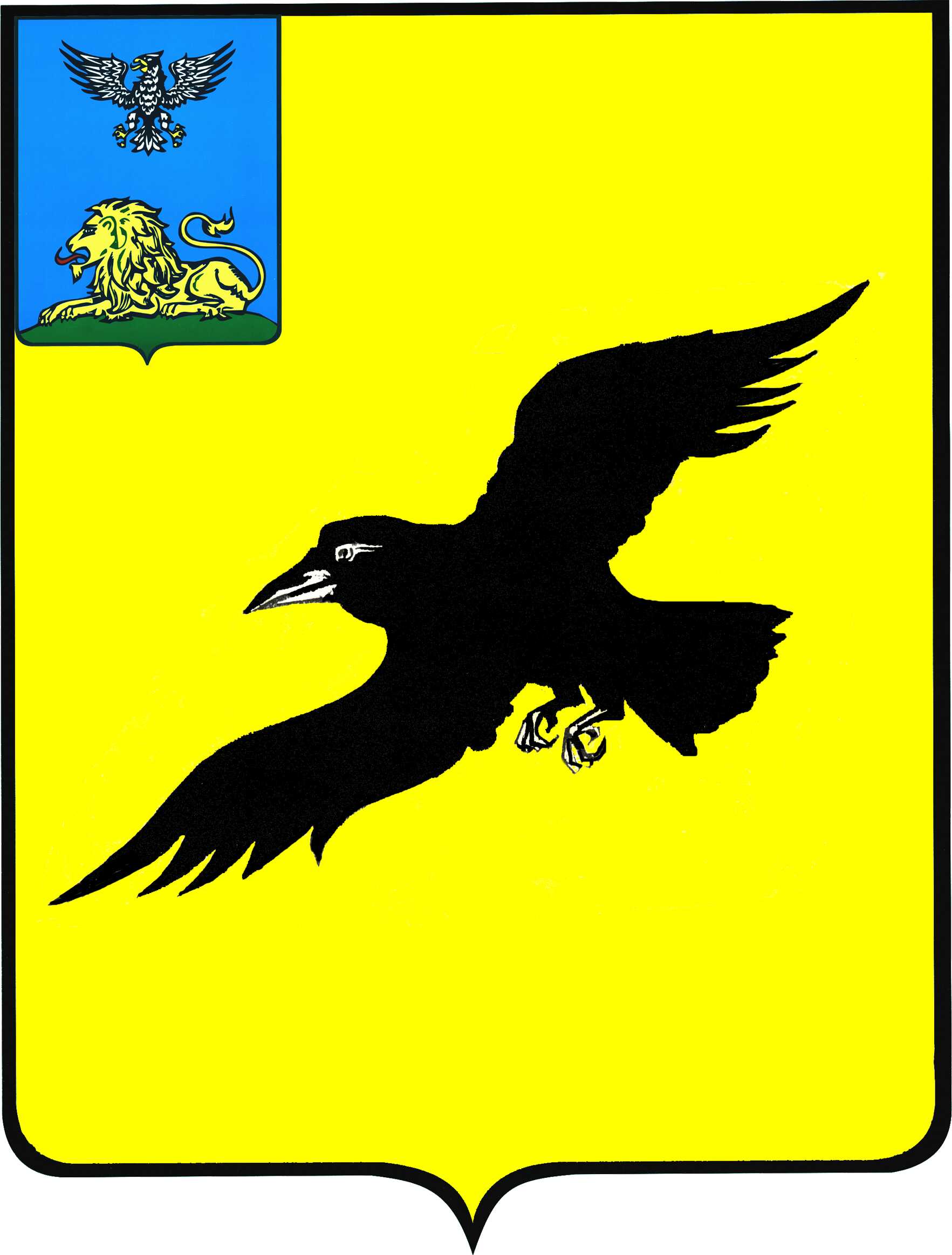 Б е л г о р о д с к а я   о б л а с т ьАДМИНИСТРАЦИЯ ГРАЙВОРОНСКОГО ГОРОДСКОГО ОКРУГАПОСТАНОВЛЕНИЕГрайворон«_02_ »  __ноября__ 2022_ г.								             № _752_В целях приведения нормативных правовых актов администрации Грайворонского городского округа в соответствие с нормами действующего законодательства постановляю:1.	Внести следующие изменения в постановление администрации Грайворонского городского округа от 05 августа 2022 года №550 «Об утверждении средней рыночной стоимости одного квадратного метра общей площади жилья 
по Грайворонскому городскому округу во втором полугодии 2022 года»:-	преамбулу вышеназванного постановления изложить в следующей редакции:«Руководствуясь приказом Министерства строительства и жилищно-коммунального хозяйства Российской Федерации от 20 сентября 2022 года 
№ 773/пр «О показателях средней рыночной стоимости одного квадратного метра общей площади жилого помещения по субъектам Российской Федерации 
на IV квартал 2022 года», в соответствии с расчетом средней рыночной стоимости 
1 квадратного метра общей площади жилого помещения от 13 октября 2022 года 
№ 1423-22 постановляю:»;-	в пункте 1 вышеназванного постановления слова «в размере 75 140 (семьдесят пять тысяч сто сорок) рублей» заменить словами «в размере 86 340 (восемьдесят шесть тысяч триста сорок) рублей 00 копеек».2.	Опубликовать настоящее постановление в газете «Родной край»                      и сетевом издании «Родной край 31» (rodkray31.ru), разместить на официальном сайте органов местного самоуправления Грайворонского городского округа (graivoron.ru).3.	Контроль за исполнением постановления возложить на заместителя главы администрации городского округа – начальника управления по строительству, транспорту, ЖКХ и ТЭК Р.Г. Твердуна.О внесении изменений в постановление администрации Грайворонского городского округа от 05 августа 2022 года №550  Глава администрации Г.И. Бондарев